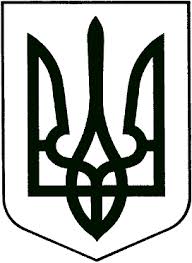 УкраїнаМелітопольська міська радаЗапорізької області_____ скликання____ сесіяРІШЕННЯ____________________						№    _____________      Про внесення змін до рішення 2 сесії Мелітопольської міської ради VII скликання від 25.12.2015 № 1/39 «Про затвердження міської програми  «Соціальне замовлення місцевому телебаченню та підтримка комунального телебачення»	Керуючись ст. 26 Закону України «Про місцеве самоврядування в Україні»,  ст. 91 Бюджетного кодексу України, відповідно до Закону України «Про телебачення і радіомовлення», та з метою приведення міської програми «Соціальне замовлення місцевому телебаченню та підтримка комунального телебачення» у відповідність до вимог Бюджетного кодексу України	Мелітопольська міська рада Запорізької областіВИРІШИЛА:Внести зміни до рішення 2 сесії Мелітопольської міської ради VII скликання від 25.12.2015 № 1/39 «Про затвердження міської програми  «Соціальне замовлення місцевому телебаченню та підтримка комунального телебачення», а саме пункт 8 додатка  викласти у новій редакції:	«Головним розпорядником коштів є виконавчий комітет Мелітопольської міської  ради  Запорізької області.	Одержувачем коштів та відповідальним виконавцем програми в частиніпідтримки комунального телебачення щодо оплати ліцензійного збору за продовження строку дії ліцензії на суму 50000,00 грн. є Комунальне підприємство «Телерадіокомпанія «Мелітополь» Мелітопольської міської ради Запорізької області.	Відповідальним виконавцем програми в частині фінансування на створення телепрограм соціального замовлення місцевому телебаченню на  суму 119000,00 грн. є виконавчий комітет Мелітопольської міської ради Запорізької області.»Контроль  за виконанням цього рішення покласти на постійну депутатську комісію з гуманітарних питань та боротьби з корупцією.Міський голова       							С.А. МінькоРішення підготував:Директор комунального підприємства«Телерадіокомпанія «Мелітополь»Мелітопольської міської радиЗапорізької області							Г.Ю. АбрамовичРішення вносить:Постійна депутатська комісія згуманітарних питань та боротьби з корупцієюГолова комісії								Р.В. РомановПогоджено:Секретар Мелітопольської міської ради				М.П. БєльчевПерший заступник міського головиз питань діяльності виконавчих органів ради								І.В. РудаковаЗаступник міського головиз питань діяльності виконавчих органів ради								Г.Г. КамликНачальник бюджетного відділуфінансового управління					          	Я.В. ЧабанНачальник управління правового забезпечення						М.С. ГринькоГоловний спеціаліст відділу з регуляторноїполітики та конкурсних закупівель					Т.В. ЖитникГоловний спеціаліст-коректор					Л.С. Захарова